[Check against delivery]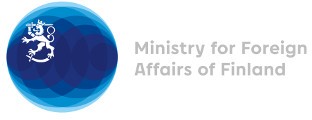 37 Session of the UPR working group Recommendations by Finland to Oman21 January 2021Madame President,Finland welcomes Oman’s engagement in the UPR process and wishes to make the following recommendations:firstly, to ratify the International Covenant on Civil and Political Rights and its Optional Protocols,  secondly, while noting refraining from executions since 2015, to establish an official moratorium with a view to abolishing the death penalty,thirdly, to extend an open and standing invitation to all special procedure mandate holders.I thank you.